УКРАЇНАПОЧАЇВСЬКА  МІСЬКА  РАДАВИКОНАВЧИЙ КОМІТЕТР І Ш Е Н Н Явід        лютого  2019  року                                                       № проект Про  взяття на квартирний облікгр. Сімору К.І.           Розглянувши  заяву гр. Сімори Катерини Іванівни , жительки м. Почаїв , вул. Стельмащука, 2  , яка проживає у будинку батька загальною площею 77,8 м.кв., де ще зареєстровано 13 осіб  з проханням поставити її сім’ю в складі 2 чоловік на квартирний облік при виконавчому комітеті міської ради  ,                  керуючись п.5ч.1 ст.15, ст. 36,ст. 39,ст. 43 Житлового   Кодексу Української РСР , п.п. 1 п. 13 «Правил обліку громадян , які потребують поліпшення житлових умов і надання їм жилих приміщень в Українській РСР» затверджених Постановою Ради Міністрів УРСР  і Укрпрофради від 11 грудня 1984 р. № 470, Законом України «Про місцеве самоврядування в Україні» беручи до уваги  висновок громадської комісії з житлових питань від 11.02.2019 року ,   виконавчий комітет  міської   ради                                                           В и  р  і  ш  и  в :Взяти на квартирний облік сім’ю гр. Сімори Катерини Іванівни у складі 2-х чоловік на загальну чергу для отримання житла згідно п.п. 1 п.13 «Правил обліку громадян , які потребують поліпшення житлових умов  і надання їм житлових приміщень в Українській РСР» затверджених Постановою Ради Міністрів УРСР  і Укрпрофради від 11 грудня 1984 р. № 470 .   Лівар Н.М.   Бондар Г.В.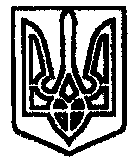 